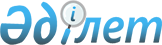 О внесении изменений в приказ Министра охраны окружающей среды Республики Казахстан от 16 апреля 2012 года № 110-ө "Об утверждении Методики определения нормативов эмиссий в окружающую среду"
					
			Утративший силу
			
			
		
					Приказ Министра энергетики Республики Казахстан от 17 июня 2016 года № 254. Зарегистрирован в Министерстве юстиции Республики Казахстан 26 июля 2016 года № 13990. Утратил силу приказом Министра экологии, геологии и природных ресурсов Республики Казахстан от 10 марта 2021 года № 63,
      Сноска. Утратил силу приказом Министра экологии, геологии и природных ресурсов РК от 10.03.2021 № 63 (вводится в действие с 01.07.2021).
      ПРИКАЗЫВАЮ:
      1. Внести в приказ Министра охраны окружающей среды Республики Казахстан от 16 апреля 2012 года № 110-ө "Об утверждении Методики определения нормативов эмиссий в окружающую среду" (зарегистрированный в Реестре государственной регистрации нормативных правовых актов за № 7664, опубликованный 11 июня 2012 года в газете "Казахстанская правда" № 220-221 (27039-27040)) следующие изменения:
      в Методике определения нормативов эмиссий в окружающую среду, утвержденной указанным приказом:
      пункт 2 изложить в следующей редакции:
      "2. Расчетным путем определяются нормативы эмиссий в различные среды, в том числе нормативы предельно-допустимых выбросов загрязняющих веществ в атмосферу от стационарных источников, сбросов загрязняющих веществ в водные объекты, на рельеф местности, поля фильтрации, накопители сточных вод, нормативы размещения отходов производства и потребления.";
      часть вторую пункта 3 изложить в следующей редакции:
      "На основе расчетов для каждого стационарного источника эмиссий и предприятия в целом устанавливаются нормативы предельно допустимых выбросов и сбросов, а также нормативы размещения отходов производства и потребления исходя из целей достижения нормативов качества окружающей среды на границе санитарно-защитной зоны и в близрасположенных селитебных территориях.";
      часть вторую пункта 4 изложить в следующей редакции:
      "В целом для предприятия нормативы выбросов вредных веществ в атмосферу устанавливаются по совокупности значений нормативов выбросов для действующих, проектируемых и реконструируемых источников загрязнения данного предприятия. Нормативы предельно допустимых выбросов вредных веществ в атмосферу (г/с, т/год) при сжигании попутного и (или) природного газа при проведении нефтяных операций устанавливаются на основании объемов, рассчитанных в соответствии с Методикой расчетов нормативов и объемов сжигания попутного и/или природного газа при проведении нефтяных операции, утвержденной приказом Министра энергетики Республики Казахстан от 21 октября 2014 года № 64 (зарегистрированный в Реестре государственной регистрации нормативных правовых актов № 9915).";
      главу 4 исключить;
      приложение 5 изложить в новой редакции согласно приложению к настоящему приказу.
      2. Комитету экологического регулирования, контроля и государственной инспекции в нефтегазовом комплексе Министерства энергетики Республики Казахстан в установленном законодательством Республики Казахстан порядке обеспечить:
      1) государственную регистрацию настоящего приказа в Министерстве юстиции Республики Казахстан;
      2) направление копии настоящего приказа на официальное опубликование в периодические печатные издания и информационно-правовую систему "Әділет" в течение десяти календарных дней после его государственной регистрации в Министерстве юстиции Республики Казахстан, а также в Республиканское государственное предприятие на праве хозяйственного ведения "Республиканский центр правовой информации" Министерства юстиции Республики Казахстан в течение пяти рабочих дней со дня получения зарегистрированного приказа для внесения в эталонный контрольный банк нормативных правовых актов Республики Казахстан;
      3) размещение настоящего приказа на официальном интернет-ресурсе Министерства энергетики Республики Казахстан и интранет-портале государственных органов;
      4) в течение десяти рабочих дней после государственной регистрации настоящего приказа в Министерстве юстиции Республики Казахстан представление в Департамент юридической службы Министерства энергетики Республики Казахстан сведений об исполнении мероприятий, предусмотренных подпунктами 2) и 3) настоящего пункта.
      3. Контроль за исполнением настоящего приказа возложить на курирующего вице-министра энергетики Республики Казахстан.
      4. Настоящий приказ вводится в действие по истечении десяти календарных дней после дня его первого официального опубликования.  Нормативы выбросов загрязняющих веществ в атмосферу по предприятию
      *сжигания попутного и (или) природного газа при испытании объектов скважин, пробной эксплуатации, технологически неизбежном сжигании газа (в том числе при пуско-наладке, эксплуатации, техническом обслуживании и ремонте технологического оборудования, а также при технологических сбоях, отказах и отклонениях в работе технологического оборудования).
      Примечание. Таблица составляется по веществам, которые располагаются по мере возрастания кодов.
					© 2012. РГП на ПХВ «Институт законодательства и правовой информации Республики Казахстан» Министерства юстиции Республики Казахстан
				
Министр энергетики
Республики Казахстан
К. БозумбаевПриложение
к приказу Министра энергетики
Республики Казахстан
от 17 июня 2016 года № 254
Приложение 5
к Методике определения нормативов
эмиссий в окружающую среду
Производство, цех, участок
Номер источника
Нормативы выбросов загрязняющих веществ
Нормативы выбросов загрязняющих веществ
Нормативы выбросов загрязняющих веществ
Нормативы выбросов загрязняющих веществ
Нормативы выбросов загрязняющих веществ
Нормативы выбросов загрязняющих веществ
Нормативы выбросов загрязняющих веществ
Нормативы выбросов загрязняющих веществ
Нормативы выбросов загрязняющих веществ
Нормативы выбросов загрязняющих веществ
Нормативы выбросов загрязняющих веществ
Год достижения ПДВ
Код и наименование загрязняющего вещества
Номер источника
Существующее положение 20__ год
Существующее положение 20__ год
на 20__ год
на 20__ год
………
………
на 20__ год
на 20__ год
ПДВ
ПДВ
ПДВ
Год достижения ПДВ
Код и наименование загрязняющего вещества
Номер источника
г/с
т/год
г/с
т/год
г/с
т/год
г/с
т/год
г/с
т/год
т/год
Год достижения ПДВ
1
2
3
4
5
6
….
…..
14
15
16
17
17
18
Организованные источники
Организованные источники
Организованные источники
Организованные источники
Организованные источники
Организованные источники
Организованные источники
Организованные источники
Организованные источники
Организованные источники
Организованные источники
Организованные источники
Организованные источники
Организованные источники
в том числе факелы*
в том числе факелы*
в том числе факелы*
в том числе факелы*
в том числе факелы*
в том числе факелы*
в том числе факелы*
в том числе факелы*
в том числе факелы*
в том числе факелы*
в том числе факелы*
в том числе факелы*
в том числе факелы*
в том числе факелы*
Итого по организованным
Неорганизованные источники
Неорганизованные источники
Неорганизованные источники
Неорганизованные источники
Неорганизованные источники
Неорганизованные источники
Неорганизованные источники
Неорганизованные источники
Неорганизованные источники
Неорганизованные источники
Неорганизованные источники
Неорганизованные источники
Неорганизованные источники
Неорганизованные источники
Итого по неорганизованным
Всего по предприятию